ANTWOORDE OP VRAE IN “VERSJOERNAAL”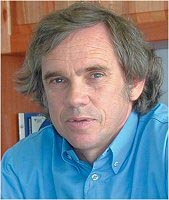 last grave at dimbaza – Fanie Olivierbeauty  was bornop ’n wintersnag so all forlornomring deur die sterre se liggiesen koerante kaal klipen nuuskierige handeen tien ander gesiggiesa ’n dogter oplaas ’n dogterom beeste te kry om die wêreldte wei a dis lekkerom ’n vader te is te isdie ma het ’n briefie geskryfaan haar man op die myneom te sê van die kind en te vra van die geldwant dit was sy kind die dogterwas syne om te sê: o my manmy man ek het beeste gebaarop ’n wintersnag so all forlornmet die sterre soos goud en die mielies klaarbeauty douglas your daughter was bornsy hart het oopgeskiet tussen lae klipopgeskiet boontoe en oopgevouin ’n laatnagbrief: my vroumy vrou sê aan beauty haar pa het haar lief.hy’t sy brief gepos met sy viersentseël’n lugposbrief aan beauty om te sê hy’t haar liefdie adres wasmnxeshaoor kingwilliamstown kaapsaans as hy sy moegheid streelhet hy gedroom van sy meisiekinden op ’n sonskynmiddag twee maande laterhet ’n brief uit mnxesha hom teruggevind:“beauty  was bornshe died”“last grave at dimbaza” (Antwoorde op vrae in Versjoernaal, bl. 156-158) Die eerste versreël word in die voorlaaste versreël herhaal. Deur dit in die slot te gebruik in die kennisgewing, wat haar doodsaankondiging inlui, is daar 'n ironiese terugverwysing na die begin, waar dieselfde woorde 'n vreugdeaankondiging was. Nou is dit 'n doodsaankondiging.2.	Dit is die naam van 'n BBC-program wat oor die negatiewe aspekte van apartheid gehandel het.3.	a)Versreëls 2 en 17: Dit gebruik dieselfde woorde as die lied wat oor die geboorte van die 	Christuskind handel. Daardeur word 'n verband getrek tussen die twee kinders wat albei in 	eenvoud en armoede gebore is en albei onskuldig gesterf het.b) Versreël 3: Dit verwys na die lied met die woorde: “al die kindergesiggies soos die sterre se liggies” wat verwys na Christus wat met sy wederkoms die onskuldige kindertjies kom haal.4.	Versreël 3 is positief met sy verwysing na die sterre en die lig wat die sterre uitstraal. Versreël 4 	beklemtoon die armoede van die gesin: “en koerante kaal klip”.5.	Die harde k-klank beklemtoon die armoede en ongenaakbare atmosfeer waarin hierdie mense moes 	leef.6.	“oplaas” (versreël 7)7.	Dit getuig van groot blydskap van die moeder.8.	Sy het 'n dogter gebaar wat eendag gaan trou en dan sal haar man beeste vir lobola ontvang.9.	Die laaste strofe10.	Deur die dubbelpunt in versreël 33, en deur die aankondiging in 'n koepletvorm alleen te plaas; deur die strofe in aanhalingstekens te plaas; deur die aankondiging in twee reëls te verdeel, 	waarvan die eerste (versreël 34) 'n ironiese herhaling van versreël 1 is, en die tweede slegs die twee woorde 	bevat: “she died”.11.	Al die “positiewe dinge” in die gedig het in die nag plaasgevind en die negatiewe aankondiging van 	die kind se dood, het op 'n sonskynmiddag daar aangekom. Dit beklemtoon die ironie.12.	Die suggestie in die titel dat dit hier om die dood gaan; die herhaling van versreëls 1 en 34, versreëls 2 en 17, asook die herhaling van frases in versreëls 15 en 16. Dan is daar ook herhaling van gedagtes, beelde, en klanke. Die naam “beauty douglas” word vyf keer herhaal.13.	Opstel: Die agtergrond van die gebeure: Die gedig se titel verwys na 'n dokumentêre TV-program wat in 1974 deur die BBC gemaak is. Dit handel oor apartheid en die verskuiwing van swart mense na gebiede wat die NP-regering destyds “die tuislande” genoem het. Dit was landelike gebiede ver van die ekonomies ontwikkelde stedelike gebiede en Dimbaza is 'n plek 	naby Queenstown in die Oos-Kaap waarheen 'n hele gemeenskap verskuif is. Daar was min 	basiese geriewe en by gebrek aan mediese dienste het talle kinders doodgegaan. Een van hulle was 'n dogtertjie genaamd Beauty Douglas, oor    wie hierdie gedig handel.	Die rol van kontras in die gedig: Die toon van die gedig wipplank tussen lig en swaarmoedig, tussen die 	vreugde oor die geboorte van 'n kind en die skokaankondiging oor die dood van dieselfde kind in die 	slotstrofe. Hoewel haar dood eers aan die einde ter sprake kom, is daar vanaf die begin te midde van 	die vreugde, telkens 'n ironiese verwysing na die negatiewe. Dit begin by die titel.Reeds in die naam van die dogtertjie lê daar 'n sterk ironie: “Beauty” – daar is geen mooiheid omtrent die tragiese verhaal van hierdie dogtertjie nie.In strofe 1 word kontras aangetref tussen die koue gedagte van 'n wintersnag en die positiewe gedagte van die sterre se liggies. Die intertekstuele verbande met die Christuskind (versreël 2) en die kindertjies wat reguit hemel toe gaan (reël 3) is ook 'n negatiewe vooruitwysing.In strofe 2 is die kontras tussen die goue sterre en hulle armoede opvallend en in strofe 3 staan die kontras tussen die vreugde van die pa en sy harde onsimpatieke omstandighede sterk uit.Die ironiese kontras tussen lig en donker is dwarsdeur die gedig opvallend. Beauty is in 'n “wintersnag” gebore, haar pa skryf sy vreugdebrief in 'n “laatnagbrief” en “saans” het hy aan haar gedink ... maar dit is op 'n “sonskynmiddag” (die tyd wat met positiewe gedagtes verbind word) dat die tragiese nuus hom gevind het.